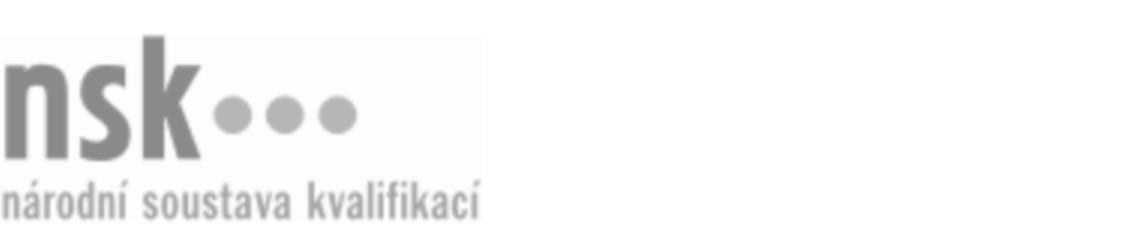 Kvalifikační standardKvalifikační standardKvalifikační standardKvalifikační standardKvalifikační standardKvalifikační standardKvalifikační standardKvalifikační standardGarant/garantka bezpečnosti pro oblast práce s dětmi a mládeží v zájmovém a neformálním vzdělávání (kód: 75-017-N) Garant/garantka bezpečnosti pro oblast práce s dětmi a mládeží v zájmovém a neformálním vzdělávání (kód: 75-017-N) Garant/garantka bezpečnosti pro oblast práce s dětmi a mládeží v zájmovém a neformálním vzdělávání (kód: 75-017-N) Garant/garantka bezpečnosti pro oblast práce s dětmi a mládeží v zájmovém a neformálním vzdělávání (kód: 75-017-N) Garant/garantka bezpečnosti pro oblast práce s dětmi a mládeží v zájmovém a neformálním vzdělávání (kód: 75-017-N) Garant/garantka bezpečnosti pro oblast práce s dětmi a mládeží v zájmovém a neformálním vzdělávání (kód: 75-017-N) Garant/garantka bezpečnosti pro oblast práce s dětmi a mládeží v zájmovém a neformálním vzdělávání (kód: 75-017-N) Autorizující orgán:Ministerstvo školství, mládeže a tělovýchovyMinisterstvo školství, mládeže a tělovýchovyMinisterstvo školství, mládeže a tělovýchovyMinisterstvo školství, mládeže a tělovýchovyMinisterstvo školství, mládeže a tělovýchovyMinisterstvo školství, mládeže a tělovýchovyMinisterstvo školství, mládeže a tělovýchovyMinisterstvo školství, mládeže a tělovýchovyMinisterstvo školství, mládeže a tělovýchovyMinisterstvo školství, mládeže a tělovýchovyMinisterstvo školství, mládeže a tělovýchovyMinisterstvo školství, mládeže a tělovýchovySkupina oborů:Pedagogika, učitelství a sociální péče (kód: 75)Pedagogika, učitelství a sociální péče (kód: 75)Pedagogika, učitelství a sociální péče (kód: 75)Pedagogika, učitelství a sociální péče (kód: 75)Pedagogika, učitelství a sociální péče (kód: 75)Pedagogika, učitelství a sociální péče (kód: 75)Týká se povolání:Garant bezpečnosti pro oblast práce s dětmi a mládeží v zájmovém a neformálním vzděláváníGarant bezpečnosti pro oblast práce s dětmi a mládeží v zájmovém a neformálním vzděláváníGarant bezpečnosti pro oblast práce s dětmi a mládeží v zájmovém a neformálním vzděláváníGarant bezpečnosti pro oblast práce s dětmi a mládeží v zájmovém a neformálním vzděláváníGarant bezpečnosti pro oblast práce s dětmi a mládeží v zájmovém a neformálním vzděláváníGarant bezpečnosti pro oblast práce s dětmi a mládeží v zájmovém a neformálním vzděláváníGarant bezpečnosti pro oblast práce s dětmi a mládeží v zájmovém a neformálním vzděláváníGarant bezpečnosti pro oblast práce s dětmi a mládeží v zájmovém a neformálním vzděláváníGarant bezpečnosti pro oblast práce s dětmi a mládeží v zájmovém a neformálním vzděláváníGarant bezpečnosti pro oblast práce s dětmi a mládeží v zájmovém a neformálním vzděláváníGarant bezpečnosti pro oblast práce s dětmi a mládeží v zájmovém a neformálním vzděláváníGarant bezpečnosti pro oblast práce s dětmi a mládeží v zájmovém a neformálním vzděláváníKvalifikační úroveň NSK - EQF:555555555555Odborná způsobilostOdborná způsobilostOdborná způsobilostOdborná způsobilostOdborná způsobilostOdborná způsobilostOdborná způsobilostNázevNázevNázevNázevNázevÚroveňÚroveňOrientace v právním rámci oblasti bezpečnosti práce s dětmi a mládeží včetně norem požární ochranyOrientace v právním rámci oblasti bezpečnosti práce s dětmi a mládeží včetně norem požární ochranyOrientace v právním rámci oblasti bezpečnosti práce s dětmi a mládeží včetně norem požární ochranyOrientace v právním rámci oblasti bezpečnosti práce s dětmi a mládeží včetně norem požární ochranyOrientace v právním rámci oblasti bezpečnosti práce s dětmi a mládeží včetně norem požární ochrany55Orientace v základních oblastech činností nabízených organizacemi pracujícími s dětmi a mládežíOrientace v základních oblastech činností nabízených organizacemi pracujícími s dětmi a mládežíOrientace v základních oblastech činností nabízených organizacemi pracujícími s dětmi a mládežíOrientace v základních oblastech činností nabízených organizacemi pracujícími s dětmi a mládežíOrientace v základních oblastech činností nabízených organizacemi pracujícími s dětmi a mládeží55Vyhodnocování a řízení rizik v oblasti bezpečnosti práce s dětmi a mládežíVyhodnocování a řízení rizik v oblasti bezpečnosti práce s dětmi a mládežíVyhodnocování a řízení rizik v oblasti bezpečnosti práce s dětmi a mládežíVyhodnocování a řízení rizik v oblasti bezpečnosti práce s dětmi a mládežíVyhodnocování a řízení rizik v oblasti bezpečnosti práce s dětmi a mládeží55Analýza systému zajištění bezpečnosti práce s dětmi a mládeží v organizaci včetně návrhu na úpravu současného stavuAnalýza systému zajištění bezpečnosti práce s dětmi a mládeží v organizaci včetně návrhu na úpravu současného stavuAnalýza systému zajištění bezpečnosti práce s dětmi a mládeží v organizaci včetně návrhu na úpravu současného stavuAnalýza systému zajištění bezpečnosti práce s dětmi a mládeží v organizaci včetně návrhu na úpravu současného stavuAnalýza systému zajištění bezpečnosti práce s dětmi a mládeží v organizaci včetně návrhu na úpravu současného stavu55Stanovování zásad bezpečnosti při práci s dětmi a mládeží s ohledem na věkové a individuální zvláštnosti dětí a mládežeStanovování zásad bezpečnosti při práci s dětmi a mládeží s ohledem na věkové a individuální zvláštnosti dětí a mládežeStanovování zásad bezpečnosti při práci s dětmi a mládeží s ohledem na věkové a individuální zvláštnosti dětí a mládežeStanovování zásad bezpečnosti při práci s dětmi a mládeží s ohledem na věkové a individuální zvláštnosti dětí a mládežeStanovování zásad bezpečnosti při práci s dětmi a mládeží s ohledem na věkové a individuální zvláštnosti dětí a mládeže55Stanovování zásad technické bezpečnosti při práci s dětmi a mládežíStanovování zásad technické bezpečnosti při práci s dětmi a mládežíStanovování zásad technické bezpečnosti při práci s dětmi a mládežíStanovování zásad technické bezpečnosti při práci s dětmi a mládežíStanovování zásad technické bezpečnosti při práci s dětmi a mládeží55Zpracování návrhu bezpečnostních standardů organizaceZpracování návrhu bezpečnostních standardů organizaceZpracování návrhu bezpečnostních standardů organizaceZpracování návrhu bezpečnostních standardů organizaceZpracování návrhu bezpečnostních standardů organizace55Stanovování a ověřování požadavků na kvalifikaci pracovníků organizace v oblasti bezpečnosti práce s dětmi a mládežíStanovování a ověřování požadavků na kvalifikaci pracovníků organizace v oblasti bezpečnosti práce s dětmi a mládežíStanovování a ověřování požadavků na kvalifikaci pracovníků organizace v oblasti bezpečnosti práce s dětmi a mládežíStanovování a ověřování požadavků na kvalifikaci pracovníků organizace v oblasti bezpečnosti práce s dětmi a mládežíStanovování a ověřování požadavků na kvalifikaci pracovníků organizace v oblasti bezpečnosti práce s dětmi a mládeží55Obsahové a organizační zajištění vzdělávání pracovníků v oblasti bezpečnosti práce s dětmi a mládeží v návaznosti na konkrétní aktivity a cílové skupiny organizaceObsahové a organizační zajištění vzdělávání pracovníků v oblasti bezpečnosti práce s dětmi a mládeží v návaznosti na konkrétní aktivity a cílové skupiny organizaceObsahové a organizační zajištění vzdělávání pracovníků v oblasti bezpečnosti práce s dětmi a mládeží v návaznosti na konkrétní aktivity a cílové skupiny organizaceObsahové a organizační zajištění vzdělávání pracovníků v oblasti bezpečnosti práce s dětmi a mládeží v návaznosti na konkrétní aktivity a cílové skupiny organizaceObsahové a organizační zajištění vzdělávání pracovníků v oblasti bezpečnosti práce s dětmi a mládeží v návaznosti na konkrétní aktivity a cílové skupiny organizace55Hodnocení výchovně vzdělávací aktivity a dosažení nastavených vzdělávacích cílů a požadovaných kompetencíHodnocení výchovně vzdělávací aktivity a dosažení nastavených vzdělávacích cílů a požadovaných kompetencíHodnocení výchovně vzdělávací aktivity a dosažení nastavených vzdělávacích cílů a požadovaných kompetencíHodnocení výchovně vzdělávací aktivity a dosažení nastavených vzdělávacích cílů a požadovaných kompetencíHodnocení výchovně vzdělávací aktivity a dosažení nastavených vzdělávacích cílů a požadovaných kompetencí55Garant/garantka bezpečnosti pro oblast práce s dětmi a mládeží v zájmovém a neformálním vzdělávání,  19.03.2024 13:07:10Garant/garantka bezpečnosti pro oblast práce s dětmi a mládeží v zájmovém a neformálním vzdělávání,  19.03.2024 13:07:10Garant/garantka bezpečnosti pro oblast práce s dětmi a mládeží v zájmovém a neformálním vzdělávání,  19.03.2024 13:07:10Garant/garantka bezpečnosti pro oblast práce s dětmi a mládeží v zájmovém a neformálním vzdělávání,  19.03.2024 13:07:10Strana 1 z 2Strana 1 z 2Kvalifikační standardKvalifikační standardKvalifikační standardKvalifikační standardKvalifikační standardKvalifikační standardKvalifikační standardKvalifikační standardPlatnost standarduPlatnost standarduPlatnost standarduPlatnost standarduPlatnost standarduPlatnost standarduPlatnost standarduStandard je platný od: 30.01.2024Standard je platný od: 30.01.2024Standard je platný od: 30.01.2024Standard je platný od: 30.01.2024Standard je platný od: 30.01.2024Standard je platný od: 30.01.2024Standard je platný od: 30.01.2024Garant/garantka bezpečnosti pro oblast práce s dětmi a mládeží v zájmovém a neformálním vzdělávání,  19.03.2024 13:07:10Garant/garantka bezpečnosti pro oblast práce s dětmi a mládeží v zájmovém a neformálním vzdělávání,  19.03.2024 13:07:10Garant/garantka bezpečnosti pro oblast práce s dětmi a mládeží v zájmovém a neformálním vzdělávání,  19.03.2024 13:07:10Garant/garantka bezpečnosti pro oblast práce s dětmi a mládeží v zájmovém a neformálním vzdělávání,  19.03.2024 13:07:10Strana 2 z 2Strana 2 z 2